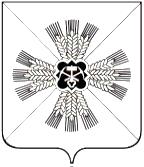 КЕМЕРОВСКАЯ ОБЛАСТЬАДМИНИСТРАЦИЯ ПРОМЫШЛЕННОВСКОГО МУНИЦИПАЛЬНОГО ОКРУГАПОСТАНОВЛЕНИЕот « 27 »  января 2020г. № 162-Ппгт. Промышленная«Об утверждении регламента  ведения Сводного реестра в соответствующей компоненте системы «Электронный бюджет»В целях организации работ администрации Промышленновского муниципального округа  по формированию и представлению информации и документов для ведения реестра участников бюджетного процесса, а также юридических лиц, не являющихся участниками бюджетного процесса, в компонентах государственной интегрированной информационной системе управления общественными финансами «Электронный бюджет»: 1.  Назначить  Шершунову А.А. – заведующую сектором отдела бухгалтерского учета, отчетности и автоматизированных систем финансовых расчетов финансового управления по Промышленновскому району ответственной за ведение реестра участников бюджетного процесса в соответствующей компоненте системы «Электронный бюджет» с полномочиями:1.1.   просмотр, ввод данных, согласование,  утверждение;1.2. техническое  обеспечение   работы,    подключение                  пользователей  к   компонентам   системы    «Электронный  бюджет»    и   формирование    заявок   на   подключение  доступа   к  компонентам  системы       «Электронный бюджет.»2. Утвердить прилагаемый  Регламент ведения Сводного реестра в соответствующей компоненте системы «Электронный бюджет». 3. Постановление подлежит обнародованию на официальном сайте администрации Промышленновского муниципального округа в сети Интернет.4. Контроль  за исполнением настоящего  постановления  возложить  на и.о. заместителя главы Промышленновского муниципального округа               А.П. Безрукову. 5. Постановление вступает в силу со дня подписания и распространяет свое действие на правоотношения, возникшие с 01.01.2020 года. Исп. И.А. Овсянниковател.7-44-14Регламентведения Сводного реестра в соответствующей компоненте системы «Электронный бюджет»Общие положенияНастоящий Регламент устанавливает правила ведения Сводного реестра в соответствующей компоненте системы «Электронный бюджет» в администрации Промышленновского муниципального округа. Формирование Сводного реестра2.1. В Сводный реестр включается информация и документы о следующих организациях (учреждениях) (далее – организации):об участниках бюджетного процесса Промышленновского муниципального округа, их обособленных подразделениях;о юридических лицах, не являющихся участниками бюджетного процесса, и их обособленных подразделениях (далее – неучастники бюджетного процесса):-      муниципальных автономных и бюджетных учреждениях;- муниципальных унитарных предприятиях, которым в соответствии с бюджетным законодательством предоставляются субсидии из бюджета Промышленновского муниципального округа;- муниципальных унитарных предприятиях, которым в соответствии с бюджетным законодательством Российской Федерации органами местного самоуправления, являющимися муниципальными заказчиками, переданы полномочия муниципального заказчика по заключению и исполнению от имени соответствующего публично-правового образования муниципальных контрактов в лице указанных органов;- неучастниках бюджетного процесса, не являющихся муниципальными учреждениями и муниципальными унитарными предприятиями, получающих субсидии, бюджетные инвестиции из бюджета Промышленновского муниципального округа и (или) открывающих лицевые счета в Управлении Федерального казначейства по Кемеровской области в соответствии с законодательством Российской Федерации (далее – иные неучастники бюджетного процесса).2.2. Для корректного формирования Сводного реестра орган местного самоуправления Промышленновского муниципального округа в течение двух рабочих дней, следующих за днем:включения сведений об организации в Единый государственный реестр юридических лиц (далее – ЕГРЮЛ),внесения изменений об организации в сведения ЕГРЮЛ,принятия новых документов, подлежащих включению в Сводный реестр,внесения изменений в документы, включенные в Сводный реестр, обязан представить в финансовое управление по Промышленновскому району (далее – Управление) в отношении себя и (или) учреждения, в отношении которого осуществляет функции и полномочия учредителя,  официальное сопроводительное письмо на бумажном носителе и в электронном виде на машинном носителе перечень информации (реквизитов) об организации в соответствии с Порядком формирования и ведения реестра участников бюджетного процесса, а также юридических лиц, не являющихся участниками бюджетного процесса, утвержденного приказом Министерства финансов Российской Федерации от 23 декабря 2014 года № 163н, и сканированные копии следующих документов: выписка из ЕГРЮЛ, свидетельство о постановке на учет в налоговом органе юридического лица, Положение (Устав) об организации, за исключением информации, содержащей сведения, составляющие государственную тайну.2.3.	   В течение двух рабочих дней со дня поступления документов, указанных в п. 2.2. настоящего Регламента уполномоченный сотрудник Управления, ответственный за формирование Сводного реестра в системе «Электронный бюджет», осуществляют, в соответствии со своими полномочиями, ввод информации путем заполнения экранных форм Заявки на включение (изменение) информации об организации в Сводный реестр в компоненте системы «Электронный бюджет». Далее заявку подписывает, согласовывает и утверждает уполномоченный сотрудник Управления, тем самым отправляет ее на межведомственное согласование в Управление Федерального казначейства по Кемеровской области (далее – Федеральное казначейство).2.4. Результаты межведомственного согласования информации Управление доводит в течение восьми рабочих дней, с даты представления заявки в Федеральное казначейство, до органа местного самоуправления, представившего документы для включения или изменения сведений в Сводном реестре, официальным письмом, прилагая извещение или протокол, полученные от Федерального казначейства.Врип главыПромышленновского муниципального округа Д.П. Ильин Д.П. ИльинУТВЕРЖДЕН  постановлением администрации Промышленновского муниципального округаот 27 января 2020 № 162-П